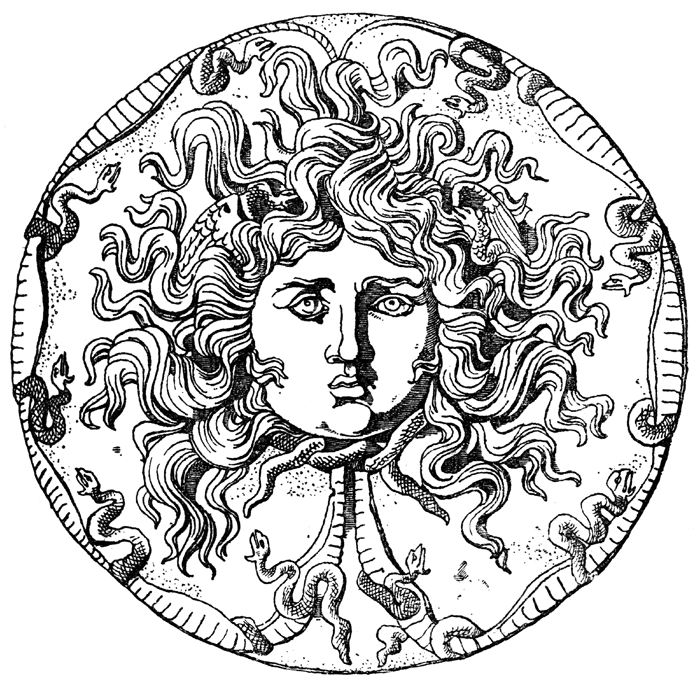 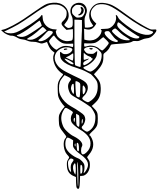 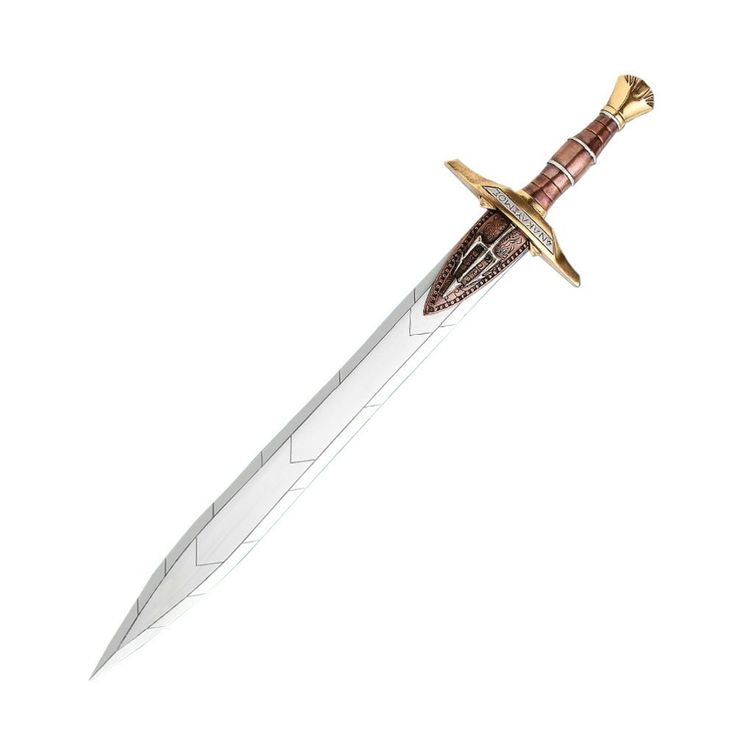 Mon portefolio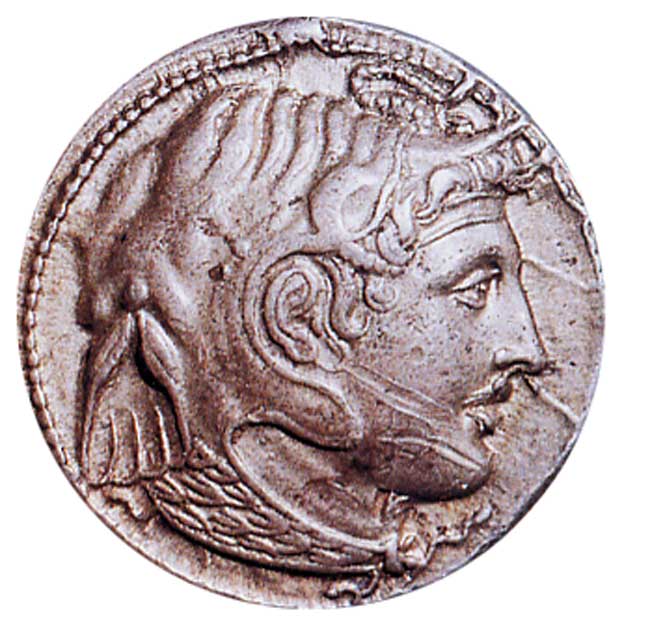 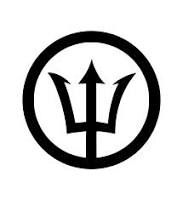 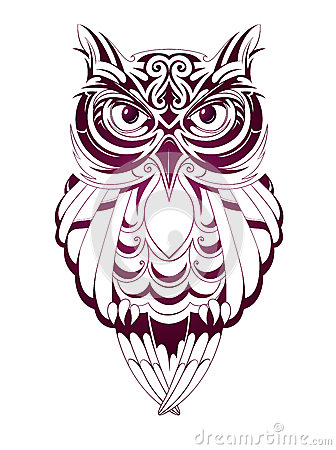 Mes auto-évaluations. 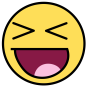 Date:Comment je me sens en classe, avec les autres: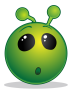 Comment je me sens face à la matière scolaire: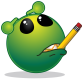 Ce que je voudrais améliorer et ce que je vais faire pour y arriver: 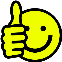 Date:Comment je me sens en classe, avec les autres:Comment je me sens face à la matière scolaire:Ce que je voudrais améliorer et ce que je vais faire pour y arriver: Date:Comment je me sens en classe, avec les autres:Comment je me sens face à la matière scolaire:Ce que je voudrais améliorer et ce que je vais faire pour y arriver: Mes moyennes: 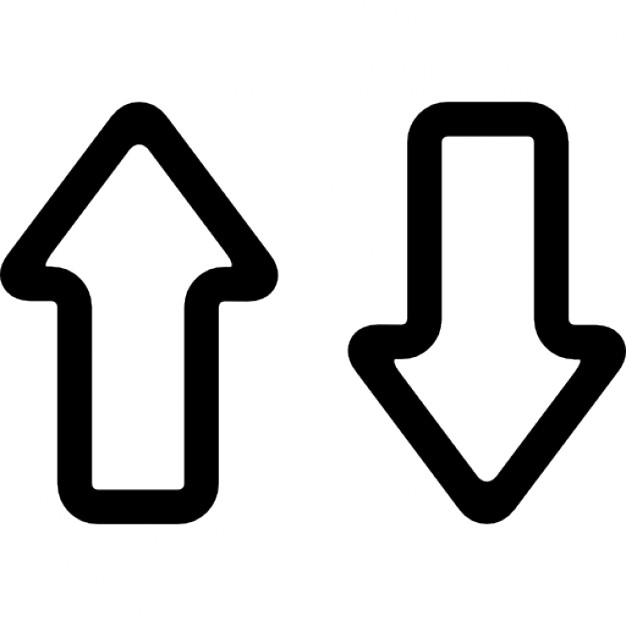 Mes réussites, mes fiertés.Je peux écrire ici, tout ce dont je suis fier en rapport avec l’école ou pas.Mes peurs, mes doutes.J’écris ici tout ce qui me fait peur, tout ce qui me fait avoir des doutes.